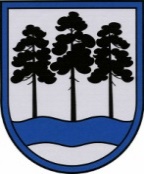 OGRES  NOVADA  PAŠVALDĪBAReģ.Nr.90000024455, Brīvības iela 33, Ogre, Ogres nov., LV-5001tālrunis 65071160, e-pasts: ogredome@ogresnovads.lv, www.ogresnovads.lv PAŠVALDĪBAS DOMES SĒDES PROTOKOLA IZRAKSTSOgrē, Brīvības ielā 33				 Nr.25                              2022.gada 27. oktobrī22.Par vienreizēja atbalsta piešķiršanu apkures nodrošināšanai2022. gada 12. oktobrī Ogres novada reliģisko lietu komisijas sēdē tika izskatīts jautājums par pašvaldības atbalstu reliģiskajām organizācijām, kuras darbojas Ogres novada administratīvajā teritorijā, lai mazinātu ar energoresursu cenu ārkārtēju pieaugumu saistītu negatīvu sociālekonomisko ietekmi uz iedzīvotāju labklājību un tautsaimniecības izaugsmi, tai skaitā reliģisko organizāciju darbību, kas saistīts ar energoresursu cenu ārkārtējo pieaugumu 2022. gada nogalē.Laika periodā no 2022. gada 12. oktobra līdz 2022. gada 19. oktobrim Ogres novada reliģisko lietu komisija veica Ogres novada administratīvajā teritorijā darbojošos reliģisko organizāciju aptauju par faktisko darbību, nodrošinot siltumapgādi, un nepieciešamo atbalsta veidu un apjomu.2022. gada 19. oktobrī Ogres novada reliģisko lietu komisijas sēdē tika izskatīti aptaujas rezultāti un izstrādāti kritēriji atbalsta veidam un apjomam, lai mazinātu ar energoresursu cenu ārkārtēju pieaugumu saistītu negatīvu reliģisko organizāciju darbību Ogres novada administratīvajā teritorijā. Komisijas ziņojums iesniegts Ogres novada pašvaldības domes priekšsēdētājam 2022. gada 19. oktobrī.Ogres novada reliģisko lietu komisijas ierosina Ogres novada pašvaldību izskatīt iespēju atbalstīt Ogres novada reliģiskās organizācijas, sniedzot vienreizēju finansiālu palīdzību reliģisko organizāciju darbības nodrošināšanai apkures sezonā. Ņemot vērā apkures sadārdzinājumu, atbalsts ir būtiski nepieciešams alternatīvu apkures veidu ierīkošanai vai esošo apkures rēķinu daļējai segšanai ar mērķi nodrošināt reliģisko organizāciju primārā uzdevuma – reliģiskās darbības, veikšanu.Apkures sadārdzinājuma rezultātā šīs apkures sezonas laikā pazeminātās gaisa temperatūras un mitruma dēļ draudžu telpās esošie kultūras pieminekļi, piemērām, Walker firmas ērģeles Suntažu draudzē, var tikt neatgriezeniski bojāti vai prasīs ievērojamus ieguldījumus to atjaunošanai.Daļa draudžu ir savlaicīgi par saviem līdzekļiem veikušas apkures iekārtu nomaiņu, tomēr tām ir apgrūtinoši segt visas apkures izmaksas, tāpēc Pašvaldības atbalsts būtu ļoti nepieciešams. Tāpat ir draudzes, kas plāno atteikties no gāzes apkures, izvērtējot iespējamos  alternatīvos apkures risinājumus, kas radīs papildus finanšu slogu un būtiski ierobežos reliģisko organizāciju darbību.Ņemot vērā minēto, lai nodrošinātu kultūras pieminekļu saglabāšanu un reliģisko organizāciju darbību, kā arī pamatojoties uz Ogres novada reliģisko lietu komisijas 2022. gada 19. oktobra ziņojumu, likuma “Par pašvaldībām” 12. pantu un 21. panta pirmās daļas 27. punktu,balsojot: ar 17 balsīm "Par" (Andris Krauja, Artūrs Mangulis, Atvars Lakstīgala, Dace Kļaviņa, Dace Māliņa, Dace Veiliņa, Dainis Širovs, Dzirkstīte Žindiga, Egils Helmanis, Ilmārs Zemnieks, Indulis Trapiņš, Jānis Iklāvs, Jānis Kaijaks, Jānis Siliņš, Pāvels Kotāns, Raivis Ūzuls, Valentīns Špēlis), "Pret" – nav, "Atturas" – 3 (Jānis Lūsis, Rūdolfs Kudļa, Toms Āboltiņš),   Ogres novada pašvaldības dome NOLEMJ:Piešķirt vienreizēju atbalstu apkures nodrošināšanai no Ogres novada pašvaldības budžeta līdzekļiem 2022. gadam “Atbalsts sakrālo celtņu energoresursu izmaksu pieauguma daļējai kompensācijai” šādām reliģiskajām organizācijām: Ogres krievu baptistu draudzei – 1 000 EUR (viens tūkstotis euro); Lēdmanes katoļu draudzei – 600 EUR (seši simti euro); Ķeguma luterāņu draudzei – 1 500 EUR (viens tūkstotis pieci simti euro); Suntažu luterāņu draudzei – 600 EUR (seši simti euro); Suntažu katoļu draudzei – 1 000 EUR (viens tūkstotis euro); Ogres Trīsvienības baptistu draudzei – 10 000 EUR (desmit tūkstoši euro); Ogres luterāņu draudzei – 4 200 EUR (četri tūkstoši divi simti euro); Ikšķiles luterāņu draudzei – 10 000 EUR (desmit tūkstoši euro); Lielvārdes luterāņu draudzei – 5 000 EUR (pieci tūkstoši euro);1.10. Ogres katoļu draudzei – 7 000 EUR (septiņi tūkstoši euro);1.11. Ikšķiles klosterim – 5 000 EUR (pieci tūkstoši euro);1.12. Lielvārdes draudzei “Gars un Patiesība” – 3 100 EUR (trīs tūkstoši viens simts euro).Uzdot Ogres novada pašvaldības Centrālās administrācijas Juridiskajai nodaļai sagatavot finansējuma piešķiršanas līgumus ar šī lēmuma 1. punktā noteiktajām reliģiskajām organizācijām divu nedēļu laikā no lēmuma stāšanās spēkā.Kontroli par lēmuma izpildi uzdot Ogres novada pašvaldības izpilddirektoram.(Sēdes vadītāja,domes priekšsēdētāja E.Helmaņa paraksts)